INDIAN SCHOOL AL WADI AL KABIR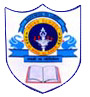 YEAR 2019-20DEPARTMENT OF SOCIAL SCIENCE     Indian School Al Wadi Al Kabir - Syllabus break up for APRIL 2019     Indian School Al Wadi Al Kabir - Syllabus break up for MAY 2019     Indian School Al Wadi Al Kabir - Syllabus break up for AUGUST 2019     Indian School Al Wadi Al Kabir - Syllabus break up for SEPTEMBER 2019     Indian School Al Wadi Al Kabir - Syllabus break up for OCTOBER 2019     Indian School Al Wadi Al Kabir - Syllabus break up for NOVEMBER 2019    Indian School Al Wadi Al Kabir - Syllabus break up for DECEMBER 2019    Indian School Al Wadi Al Kabir - Syllabus break up for JANUARY 2020     Indian School Al Wadi Al Kabir - Syllabus break up for FEBRUARY 2020Class Week 1 Week 2 Week 3 Week 4 VIIIHOW,WHEN AND WHEREHOW,WHEN AND WHERE / RESOURCESTHE INDIAN CONSTITUTIONTHE INDIAN CONSTITUTIONClass Week 1 Week 2 Week 3 Week 4 Week 5VIIIFROM TRADE TO TERRITORYFROM TRADE TO TERRITORYRULING THE COUNTRYSIDE (ACTIVITY LESSON) / LAND, SOIL AND WATER…LAND, SOIL AND WATER…/ UNDERSTANDING SECULARISMUNDERSTANDING SECULARISMClass Week 1 Week 2 Week 3 Week 4 Week 5VIIIHIS: WHEN PEOPLE REBELHIS: WHEN PEOPLE REBELCIV: WHY DO WE NEED A PARLIAMENTCIV: UNDERSTANDING LAWSGEO: MINERAL AND POWER RESOURCES  Class Week 1 Week 2 Week 3 Week 4 VIIIGEO:MINERAL AND POWER RESOURCES  REVISIONMID-TERM EXAMMID-TERM EXAMClass Week 1 Week 2 Week 3 Week 4 Week 5VIIICIV: JUDICIARYJUDICIARY / HIS: WEAVERS, IRON SMELTERS AND FACTORY OWNERSHIS: WEAVERS, IRON SMELTERS AND FACTORY OWNERSCIV: UNDERSTANDING OUR CRIMINAL JUSTICE SYSTEMHIS: CIVILISING THE NATIVE, EDUCATING THE NATIONClass Week 1 Week 2 Week 3 Week 4 VIIIGEO: AGRICULTURECIV: UNDERSTANDING MARGINALISATIONGEO:  INDUSTRIESGEO:  INDUSTRIESClass Week 1 Week 2 Week 3 Week 4 VIIICIV: CONFRONTING MAGINALISATIONHIS: THE MAKING OF THE NATIONAL MOVEMENTHIS: THE MAKING OF THE NATIONAL MOVEMENTWINTER VACATIONClass Week 1 Week 2 Week 3 Week 4 Week 5VIIIWINTER VACATIONGEO: HUMAN RESOURCESGEO: HUMAN RESOURCESCIV: PUBLIC FACILITIESHIS: INDIA AFTER INDEPENDENCEClass Week 1 Week 2 Week 3 Week 4 VIIIHIS: INDIA AFTER INDEPENDENCE / CIV: LAW AND SOCIAL JUSTICECIV: LAW AND SOCIAL JUSTICEREVISIONREVISION